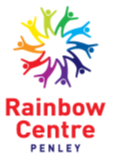 Position:            	Rainbow Support Worker (previously known as Health Care Assistant) within our Day Opportunities service and Home Care & Support Service Location:      	the Rainbow Centre, Penley or Marchwiel and surrounding areas for Rainbow Home Care & SupportSupervised by:    	Day Centre Manager, at the Penley Rainbow Centre
Pay:            		£18,616 - £19,916 pa (pro rata) 
Hours: 		In discussion with the candidate  
Contract:           	Fixed term contract 
CLOSING DATE:   	Rolling      
INTERVIEW DATE:      TBC About the Rainbow Centre:  Penley Rainbow Centre is a long-standing local charity which works to improve the Health and Wellbeing of our rural community.  We believe in a society where all older people can be treated with respect and live fulfilled lives. We promote independent living, positive ageing and have an excellent reputation for high quality services. Whilst some of our day centre services users are still very independent and use our centre as a social hub, we predominantly support older people who are frail, dealing with a physical disability, have an age related illness such as dementia, or those who are struggling to live independently.  Most of our clients live alone or report feelings of loneliness and isolation.Our service is also in the process of developing a Home Care service, which assists people to stay living in their own homes and to get the support they need to carry out daily tasks. If you would like to become a part of our team of our Health Care Team team then please contact Lisa White for more details on 01948 830730 or sent in your CV to apply.To apply please send your CV to careers@rainbowcentrepenley.org.ukJob RoleTo be an active member of a team and support in the day to day running of our busy day centre promoting independence and facilitating social interaction and running quality activities as well as supporting our Home Care service. Our service users are older adults who are frail and may have dementia or cognitive impairment.Role and required experience: Day Opportunities. To assist in delivering a range of fun activities for our clients.Support in making and serving drinks and snacks, serving lunch meals, and clearing up.Offer 1-1 support and care in line with care plans and risk assessments.To assist clients, as needed, eating, toileting, mobilising, and getting into and out of transport. Some clients access a weekly bathing service and day centre staff are required to meet this personal care need.To help in meeting the personal care and support needs of clients in a way that respects dignity and promotes independence both in the centre and on outings. Complete basic daily records within client files and on our IT systemGood understanding of the needs of older peopleAwareness and understanding of Dementia/cognitive impairments.Good teamwork skillsTo actively participate in team meetings, supervision and undertake training as directed.Understanding of confidentialityTo support the Home Care element of the business are required. Support with cleaning at the centre An Enhanced Disclosure and Barring Service ( DBS ) check will be undertaken for this role.Role and required experience: Home Care.Supporting all aspects of personal hygiene in a way that respects dignity and promotes independence.Supporting with all aspects of medicationMeal preparationHelping our clients move around their home.Ensuring administration & reporting is carried out for everyone under your care, we provide you with a phone and App to make this simple. Assist with shopping.To assist with cleaning at the person’s home Offer 1-1 support and care in line with care plans and risk assessments and complete daily records.To escort the person out if they require to go shopping, an appointment etc.Good understanding of the needs of older peopleAwareness and understanding of Dementia/cognitive impairments.Good teamwork skillsTo actively participate in team meetings, supervision and undertake training as directed.Understanding of confidentialityAn Enhanced Disclosure and Barring Service ( DBS ) check will be undertaken for this role.PERSON SPECIFICATIONPost:    Health Care Assistant Penley Rainbow Centre, Whitchurch Road, Penley, LL13 0GB Telephone: 01948 830730 EssentialQualificationsGCSE and above or equivalent in experienceQualitiesA caring individual who has the compassion, time and wants to support older people.Has an understanding of dignity in care, the importance of personal choice and issues relating to care workHas an enthusiastic and flexible approach to working.Ability to use own initiative yet to work well as part of a team.Ability to maintain confidentiality.SkillsWillingness to join in with hobby areas which can be shared with older people and people living with dementia e.g., crafts, singing, baking.Effective record keepingFlexible and responsive in your approach to workAble/Willing to support personal care. Desirable ExperiencePrevious experience in a caring role, paid or unpaid desirable. DesirableQualification in relevant subject such as Health and Social CareBasic skills in ICTExperience of delivering personal care. Willing to go out on trips with the individuals attending the day opportunities or to clients out within our Home Care service if the client wishes. Able to drive and have business insurance. OtherThis post is subject to an enhanced DBS check